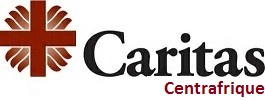 FICHE D’EVALUATION DU PROJET (AFOM OU SWOT)forcesforcesforcesfaiblessesfaiblessesfaiblessesleçons apprises ‘forces’leçons apprises ‘menaces’forcesforcesforcesinterneinternefaiblessesfaiblessesfaiblessesforcesforcesforcesfaiblessesfaiblessesfaiblessespositifnégatifpositifnégatifhypothèsesrisquesopportunitésopportunitésopportunitésexterneexternemenacesmenacesmenacesopportunitésopportunitésopportunitésmenacesmenacesmenaces